Jadłospis dla Szkoły Podstawowej nr 37 – ul. Sarbinowska 10Jadłospis podstawowy  Jadłospis dla Szkoły Podstawowej nr 37 – ul. Sarbinowska 10Jadłospis podstawowy  Jadłospis dla Szkoły Podstawowej nr 37 – ul. Sarbinowska 10Jadłospis podstawowy  Jadłospis dla Szkoły Podstawowej nr 37 – ul. Sarbinowska 10Jadłospis podstawowy  Jadłospis dla Szkoły Podstawowej nr 37 – ul. Sarbinowska 10Jadłospis podstawowy  Jadłospis dla Szkoły Podstawowej nr 37 – ul. Sarbinowska 10Jadłospis podstawowy  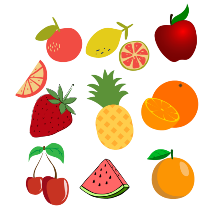 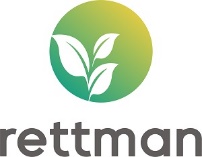 ZupaDrugie danieDrugie danieDrugie daniePodwieczorekPodwieczorekPoniedziałek01.01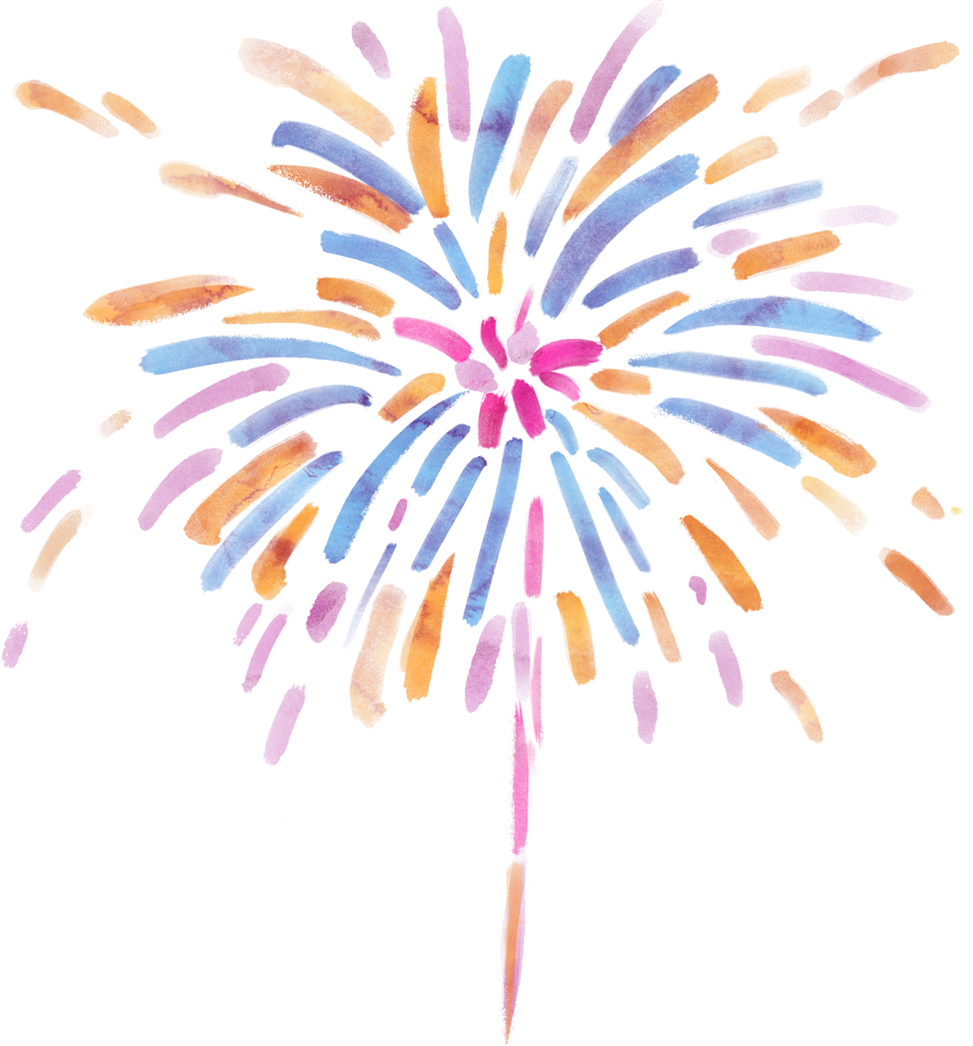 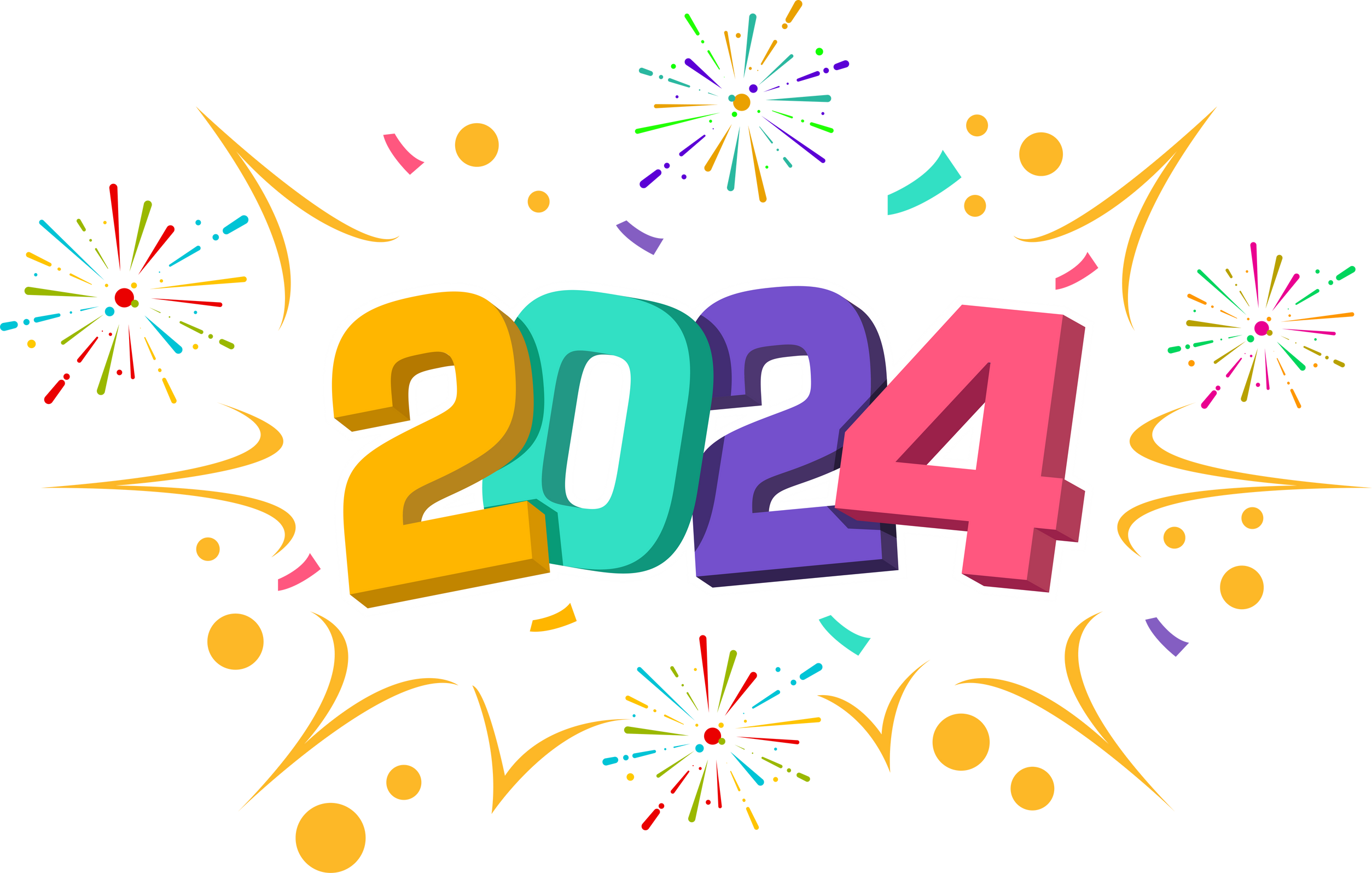 Wtorek 02.01Zupa z czerwonej soczewicy z groszkiem ptysiowym i zieloną natką pietruszki  (1,3,7,9) 300ml Pierogi ruskie z ziemniakami i twarogiem (1,3,7) 5szt. okraszone masełkiem (7)Kleks jogurtu naturalnego (7) 30g,kompot wieloowocowy 200mlPierogi ruskie z ziemniakami i twarogiem (1,3,7) 5szt. okraszone masełkiem (7)Kleks jogurtu naturalnego (7) 30g,kompot wieloowocowy 200mlPierogi ruskie z ziemniakami i twarogiem (1,3,7) 5szt. okraszone masełkiem (7)Kleks jogurtu naturalnego (7) 30g,kompot wieloowocowy 200mlOwoc sezonowy 1 szt.Owoc sezonowy 1 szt.Środa03.01Krupnik  z kaszą jęczmienną i zieloną natką pietruszki  (1,7,9) 300mlPaluszki rybne z fileta 100% z mintaja (1,3,4,7,9,10) 2szt.,Ziemniaki z koperkiem 150g,Surówka z kiszonej kapusty z tartą marchewką i jabłkiem 90gKompot wieloowocowy 200mlPaluszki rybne z fileta 100% z mintaja (1,3,4,7,9,10) 2szt.,Ziemniaki z koperkiem 150g,Surówka z kiszonej kapusty z tartą marchewką i jabłkiem 90gKompot wieloowocowy 200mlPaluszki rybne z fileta 100% z mintaja (1,3,4,7,9,10) 2szt.,Ziemniaki z koperkiem 150g,Surówka z kiszonej kapusty z tartą marchewką i jabłkiem 90gKompot wieloowocowy 200mlOwoc sezonowy 1 szt.Owoc sezonowy 1 szt.Czwartek04.01Rosół z makaronem z pszenicy durum i zieloną natką pietruszki (1,9) 300mlPolędwiczki drobiowe (1) 90g z kremowym sosem z mascarpone własnego wyrobu (1,7) 90g,Kasza jęczmienna drobna (1) 150g,Surówka z tartej marchewki i kalarepki (7) 90g,Kompot wieloowocowy 200mlPolędwiczki drobiowe (1) 90g z kremowym sosem z mascarpone własnego wyrobu (1,7) 90g,Kasza jęczmienna drobna (1) 150g,Surówka z tartej marchewki i kalarepki (7) 90g,Kompot wieloowocowy 200mlPolędwiczki drobiowe (1) 90g z kremowym sosem z mascarpone własnego wyrobu (1,7) 90g,Kasza jęczmienna drobna (1) 150g,Surówka z tartej marchewki i kalarepki (7) 90g,Kompot wieloowocowy 200mlCiasteczka owsiane (1,3,5,6,7,8,11) 2szt.Ciasteczka owsiane (1,3,5,6,7,8,11) 2szt.Piątek 05.01Krem z marchewki i kalarepki z grzankami i zieloną natką pietruszki (1,7,9) 300mlMakaron świderki z serem twarogowym (1,7) 250gPolewa jogurtowo – owocowa (7) 90g,Kompot wieloowocowy 200mlMakaron świderki z serem twarogowym (1,7) 250gPolewa jogurtowo – owocowa (7) 90g,Kompot wieloowocowy 200mlMakaron świderki z serem twarogowym (1,7) 250gPolewa jogurtowo – owocowa (7) 90g,Kompot wieloowocowy 200mlOwoc sezonowy 1 szt.Owoc sezonowy 1 szt.W jadłospisie oznaczone zostały alergeny zgodnie z Rozporządzeniem 1169/2011: 1.Zboża zawierające gluten, 2. Skorupiaki i produkty pochodne, 3. Jaja i produkty pochodne, 4. Ryby i produkty pochodne, 5. Orzeszki ziemne i produkty pochodne, 6. Soja i produkty pochodne, 7. Mleko i produkty pochodne, 8. Orzechy, 9. Seler i produkty pochodne, 10. Gorczyca i produkty pochodne, 11. Sezam i produkty pochodne, 12. Dwutlenek siarki i siarczyny, 13. Łubin i produkty pochodne, 14. Mięczaki i produkty pochodne.W jadłospisie oznaczone zostały alergeny zgodnie z Rozporządzeniem 1169/2011: 1.Zboża zawierające gluten, 2. Skorupiaki i produkty pochodne, 3. Jaja i produkty pochodne, 4. Ryby i produkty pochodne, 5. Orzeszki ziemne i produkty pochodne, 6. Soja i produkty pochodne, 7. Mleko i produkty pochodne, 8. Orzechy, 9. Seler i produkty pochodne, 10. Gorczyca i produkty pochodne, 11. Sezam i produkty pochodne, 12. Dwutlenek siarki i siarczyny, 13. Łubin i produkty pochodne, 14. Mięczaki i produkty pochodne.W jadłospisie oznaczone zostały alergeny zgodnie z Rozporządzeniem 1169/2011: 1.Zboża zawierające gluten, 2. Skorupiaki i produkty pochodne, 3. Jaja i produkty pochodne, 4. Ryby i produkty pochodne, 5. Orzeszki ziemne i produkty pochodne, 6. Soja i produkty pochodne, 7. Mleko i produkty pochodne, 8. Orzechy, 9. Seler i produkty pochodne, 10. Gorczyca i produkty pochodne, 11. Sezam i produkty pochodne, 12. Dwutlenek siarki i siarczyny, 13. Łubin i produkty pochodne, 14. Mięczaki i produkty pochodne.W jadłospisie oznaczone zostały alergeny zgodnie z Rozporządzeniem 1169/2011: 1.Zboża zawierające gluten, 2. Skorupiaki i produkty pochodne, 3. Jaja i produkty pochodne, 4. Ryby i produkty pochodne, 5. Orzeszki ziemne i produkty pochodne, 6. Soja i produkty pochodne, 7. Mleko i produkty pochodne, 8. Orzechy, 9. Seler i produkty pochodne, 10. Gorczyca i produkty pochodne, 11. Sezam i produkty pochodne, 12. Dwutlenek siarki i siarczyny, 13. Łubin i produkty pochodne, 14. Mięczaki i produkty pochodne.W jadłospisie oznaczone zostały alergeny zgodnie z Rozporządzeniem 1169/2011: 1.Zboża zawierające gluten, 2. Skorupiaki i produkty pochodne, 3. Jaja i produkty pochodne, 4. Ryby i produkty pochodne, 5. Orzeszki ziemne i produkty pochodne, 6. Soja i produkty pochodne, 7. Mleko i produkty pochodne, 8. Orzechy, 9. Seler i produkty pochodne, 10. Gorczyca i produkty pochodne, 11. Sezam i produkty pochodne, 12. Dwutlenek siarki i siarczyny, 13. Łubin i produkty pochodne, 14. Mięczaki i produkty pochodne.W jadłospisie oznaczone zostały alergeny zgodnie z Rozporządzeniem 1169/2011: 1.Zboża zawierające gluten, 2. Skorupiaki i produkty pochodne, 3. Jaja i produkty pochodne, 4. Ryby i produkty pochodne, 5. Orzeszki ziemne i produkty pochodne, 6. Soja i produkty pochodne, 7. Mleko i produkty pochodne, 8. Orzechy, 9. Seler i produkty pochodne, 10. Gorczyca i produkty pochodne, 11. Sezam i produkty pochodne, 12. Dwutlenek siarki i siarczyny, 13. Łubin i produkty pochodne, 14. Mięczaki i produkty pochodne.W jadłospisie oznaczone zostały alergeny zgodnie z Rozporządzeniem 1169/2011: 1.Zboża zawierające gluten, 2. Skorupiaki i produkty pochodne, 3. Jaja i produkty pochodne, 4. Ryby i produkty pochodne, 5. Orzeszki ziemne i produkty pochodne, 6. Soja i produkty pochodne, 7. Mleko i produkty pochodne, 8. Orzechy, 9. Seler i produkty pochodne, 10. Gorczyca i produkty pochodne, 11. Sezam i produkty pochodne, 12. Dwutlenek siarki i siarczyny, 13. Łubin i produkty pochodne, 14. Mięczaki i produkty pochodne.Jadłospis został przygotowany przez dietetyka mgr inż. Ewelinę PawełkęJadłospis został przygotowany przez dietetyka mgr inż. Ewelinę PawełkęJadłospis został przygotowany przez dietetyka mgr inż. Ewelinę PawełkęJadłospis został przygotowany przez dietetyka mgr inż. Ewelinę PawełkęJadłospis został przygotowany przez dietetyka mgr inż. Ewelinę PawełkęJadłospis został przygotowany przez dietetyka mgr inż. Ewelinę PawełkęJadłospis został przygotowany przez dietetyka mgr inż. Ewelinę PawełkęJadłospis dla Szkoły Podstawowej nr 37 – ul. Sarbinowska 10Jadłospis podstawowy  Jadłospis dla Szkoły Podstawowej nr 37 – ul. Sarbinowska 10Jadłospis podstawowy  Jadłospis dla Szkoły Podstawowej nr 37 – ul. Sarbinowska 10Jadłospis podstawowy  Jadłospis dla Szkoły Podstawowej nr 37 – ul. Sarbinowska 10Jadłospis podstawowy  Jadłospis dla Szkoły Podstawowej nr 37 – ul. Sarbinowska 10Jadłospis podstawowy  Jadłospis dla Szkoły Podstawowej nr 37 – ul. Sarbinowska 10Jadłospis podstawowy  ZupaZupaDrugie danieDrugie daniePodwieczorekPodwieczorekPoniedziałek08.01Zupa kalafiorowa z ziemniakami i zieloną natką pietruszki (1,7,9) 300mlZupa kalafiorowa z ziemniakami i zieloną natką pietruszki (1,7,9) 300mlKurczak z warzywami w sosie słodko – kwaśnym (1,7) 170g,Ryż paraboliczny 150g,Kompot wieloowocowy 200mlKurczak z warzywami w sosie słodko – kwaśnym (1,7) 170g,Ryż paraboliczny 150g,Kompot wieloowocowy 200mlOwoc sezonowy 1 szt.Owoc sezonowy 1 szt.Wtorek09.01Barszcz ukraiński z fasolą i zieloną natką pietruszki (1,7,9) 300mlBarszcz ukraiński z fasolą i zieloną natką pietruszki (1,7,9) 300mlKluseczki drożdżowe na parze (1,3,7) 2szt.Polewa owocowa na jogurcie własnego wyrobu (7) 90g,Kompot wieloowocowy 200ml Kluseczki drożdżowe na parze (1,3,7) 2szt.Polewa owocowa na jogurcie własnego wyrobu (7) 90g,Kompot wieloowocowy 200ml Wafel kukurydziany z miodem 1szt.Wafel kukurydziany z miodem 1szt.Środa 10.01Zupa z naturalnie kiszonych ogórków z ziemniakami i zieloną natką pietruszki (1,7,9) 300mlZupa z naturalnie kiszonych ogórków z ziemniakami i zieloną natką pietruszki (1,7,9) 300mlPlaster szynki wieprzowej w sosie pieczeniowym własnego wyrobu (1,7) 90g/90gKasza gryczana 150g,Surówka z buraczków 90g,kompot wieloowocowy 200mlPlaster szynki wieprzowej w sosie pieczeniowym własnego wyrobu (1,7) 90g/90gKasza gryczana 150g,Surówka z buraczków 90g,kompot wieloowocowy 200mlOwoc sezonowy 1 szt.Owoc sezonowy 1 szt.Czwartek11.01Zupa pomidorowa z ryżem i zieloną natką pietruszki (1,7,9) 300mlZupa pomidorowa z ryżem i zieloną natką pietruszki (1,7,9) 300mlNuggesty drobiowe z pieca (1,3) 2szt.Ziemniaki z koperkiem 150g,Słupki ogórków kiszonych do chrupania 90g,Kompot wieloowocowy 200mlNuggesty drobiowe z pieca (1,3) 2szt.Ziemniaki z koperkiem 150g,Słupki ogórków kiszonych do chrupania 90g,Kompot wieloowocowy 200mlJogurt owocowy (7) 150gJogurt owocowy (7) 150gPiątek 12.01Krem z dyni z ziarnami słonecznika i zieloną natką pietruszki (1,7,9) 300mlKrem z dyni z ziarnami słonecznika i zieloną natką pietruszki (1,7,9) 300mlNaleśniki z serem twarogowym (1,3,7) 2szt.Polewa owocowa na jogurcie własnego wyrobu (7) 90g,Kompot wieloowocowy 200mlNaleśniki z serem twarogowym (1,3,7) 2szt.Polewa owocowa na jogurcie własnego wyrobu (7) 90g,Kompot wieloowocowy 200mlOwoc sezonowy 1 szt.Owoc sezonowy 1 szt.W jadłospisie oznaczone zostały alergeny zgodnie z Rozporządzeniem 1169/2011: 1.Zboża zawierające gluten, 2. Skorupiaki i produkty pochodne, 3. Jaja i produkty pochodne, 4. Ryby i produkty pochodne, 5. Orzeszki ziemne i produkty pochodne, 6. Soja i produkty pochodne, 7. Mleko i produkty pochodne, 8. Orzechy, 9. Seler i produkty pochodne, 10. Gorczyca i produkty pochodne, 11. Sezam i produkty pochodne, 12. Dwutlenek siarki i siarczyny, 13. Łubin i produkty pochodne, 14. Mięczaki i produkty pochodne.W jadłospisie oznaczone zostały alergeny zgodnie z Rozporządzeniem 1169/2011: 1.Zboża zawierające gluten, 2. Skorupiaki i produkty pochodne, 3. Jaja i produkty pochodne, 4. Ryby i produkty pochodne, 5. Orzeszki ziemne i produkty pochodne, 6. Soja i produkty pochodne, 7. Mleko i produkty pochodne, 8. Orzechy, 9. Seler i produkty pochodne, 10. Gorczyca i produkty pochodne, 11. Sezam i produkty pochodne, 12. Dwutlenek siarki i siarczyny, 13. Łubin i produkty pochodne, 14. Mięczaki i produkty pochodne.W jadłospisie oznaczone zostały alergeny zgodnie z Rozporządzeniem 1169/2011: 1.Zboża zawierające gluten, 2. Skorupiaki i produkty pochodne, 3. Jaja i produkty pochodne, 4. Ryby i produkty pochodne, 5. Orzeszki ziemne i produkty pochodne, 6. Soja i produkty pochodne, 7. Mleko i produkty pochodne, 8. Orzechy, 9. Seler i produkty pochodne, 10. Gorczyca i produkty pochodne, 11. Sezam i produkty pochodne, 12. Dwutlenek siarki i siarczyny, 13. Łubin i produkty pochodne, 14. Mięczaki i produkty pochodne.W jadłospisie oznaczone zostały alergeny zgodnie z Rozporządzeniem 1169/2011: 1.Zboża zawierające gluten, 2. Skorupiaki i produkty pochodne, 3. Jaja i produkty pochodne, 4. Ryby i produkty pochodne, 5. Orzeszki ziemne i produkty pochodne, 6. Soja i produkty pochodne, 7. Mleko i produkty pochodne, 8. Orzechy, 9. Seler i produkty pochodne, 10. Gorczyca i produkty pochodne, 11. Sezam i produkty pochodne, 12. Dwutlenek siarki i siarczyny, 13. Łubin i produkty pochodne, 14. Mięczaki i produkty pochodne.W jadłospisie oznaczone zostały alergeny zgodnie z Rozporządzeniem 1169/2011: 1.Zboża zawierające gluten, 2. Skorupiaki i produkty pochodne, 3. Jaja i produkty pochodne, 4. Ryby i produkty pochodne, 5. Orzeszki ziemne i produkty pochodne, 6. Soja i produkty pochodne, 7. Mleko i produkty pochodne, 8. Orzechy, 9. Seler i produkty pochodne, 10. Gorczyca i produkty pochodne, 11. Sezam i produkty pochodne, 12. Dwutlenek siarki i siarczyny, 13. Łubin i produkty pochodne, 14. Mięczaki i produkty pochodne.W jadłospisie oznaczone zostały alergeny zgodnie z Rozporządzeniem 1169/2011: 1.Zboża zawierające gluten, 2. Skorupiaki i produkty pochodne, 3. Jaja i produkty pochodne, 4. Ryby i produkty pochodne, 5. Orzeszki ziemne i produkty pochodne, 6. Soja i produkty pochodne, 7. Mleko i produkty pochodne, 8. Orzechy, 9. Seler i produkty pochodne, 10. Gorczyca i produkty pochodne, 11. Sezam i produkty pochodne, 12. Dwutlenek siarki i siarczyny, 13. Łubin i produkty pochodne, 14. Mięczaki i produkty pochodne.W jadłospisie oznaczone zostały alergeny zgodnie z Rozporządzeniem 1169/2011: 1.Zboża zawierające gluten, 2. Skorupiaki i produkty pochodne, 3. Jaja i produkty pochodne, 4. Ryby i produkty pochodne, 5. Orzeszki ziemne i produkty pochodne, 6. Soja i produkty pochodne, 7. Mleko i produkty pochodne, 8. Orzechy, 9. Seler i produkty pochodne, 10. Gorczyca i produkty pochodne, 11. Sezam i produkty pochodne, 12. Dwutlenek siarki i siarczyny, 13. Łubin i produkty pochodne, 14. Mięczaki i produkty pochodne.Jadłospis został przygotowany przez dietetyka mgr inż. Ewelinę PawełkęJadłospis został przygotowany przez dietetyka mgr inż. Ewelinę PawełkęJadłospis został przygotowany przez dietetyka mgr inż. Ewelinę PawełkęJadłospis został przygotowany przez dietetyka mgr inż. Ewelinę PawełkęJadłospis został przygotowany przez dietetyka mgr inż. Ewelinę PawełkęJadłospis został przygotowany przez dietetyka mgr inż. Ewelinę PawełkęJadłospis został przygotowany przez dietetyka mgr inż. Ewelinę Pawełkę